附件2：；： 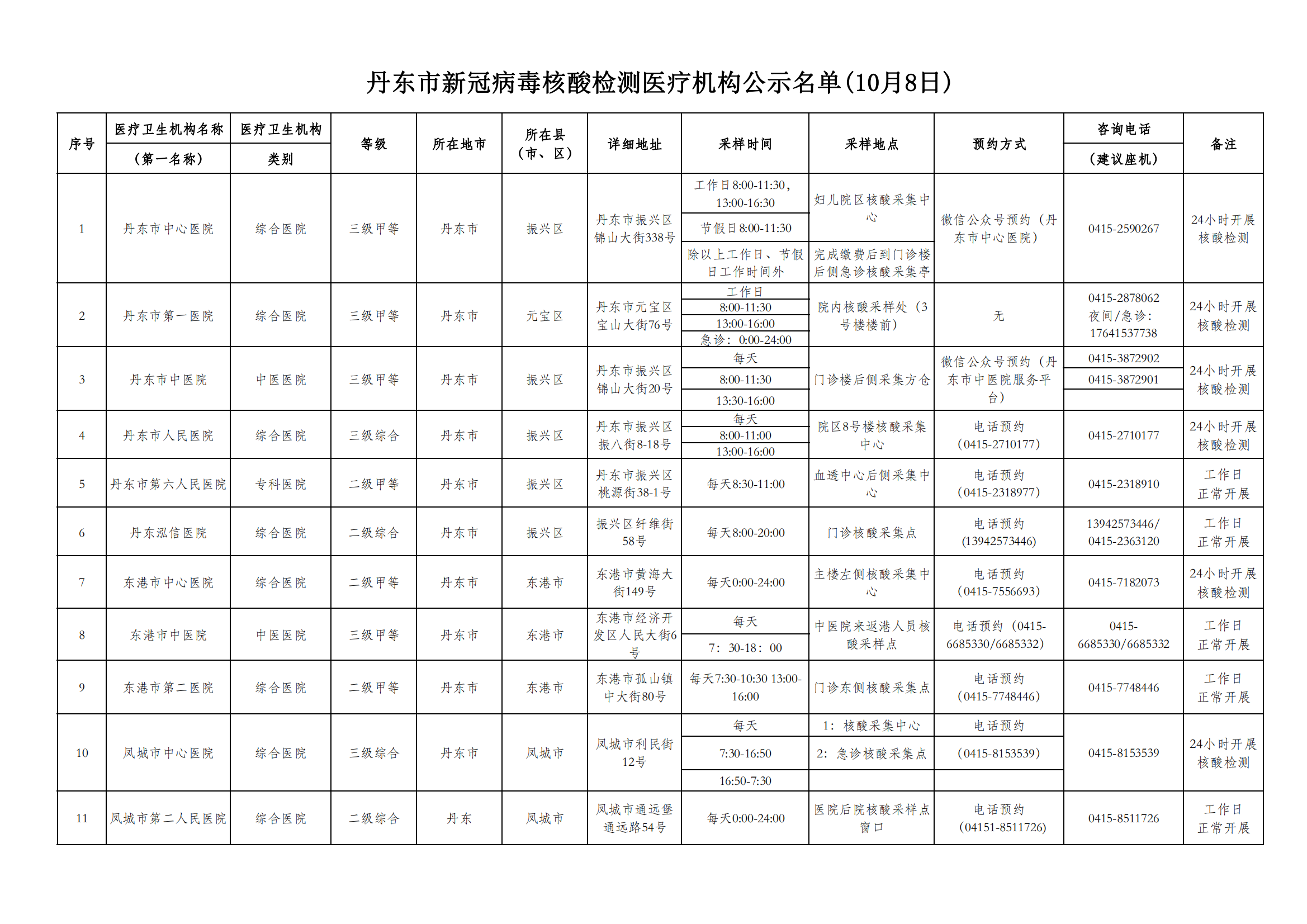 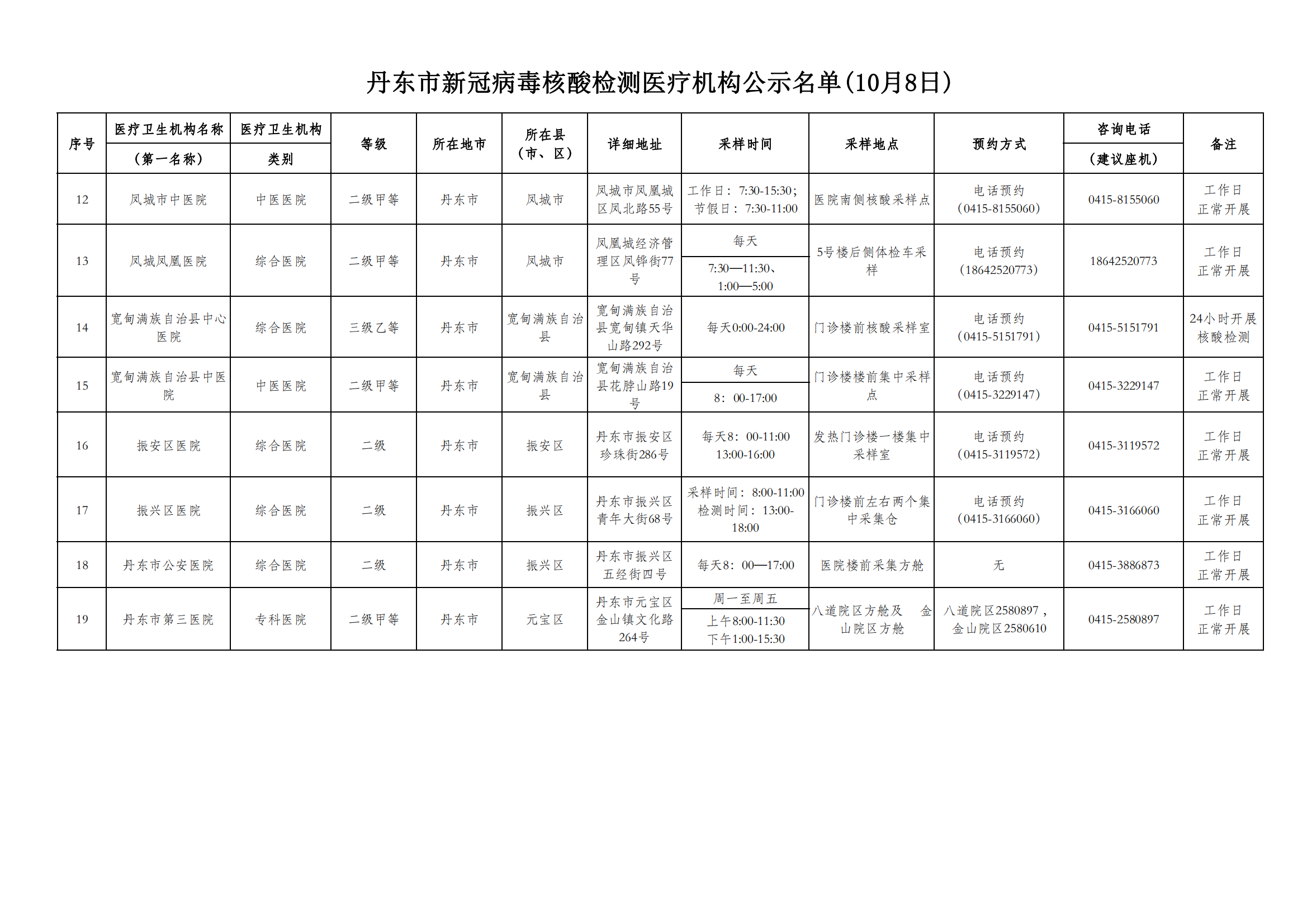 